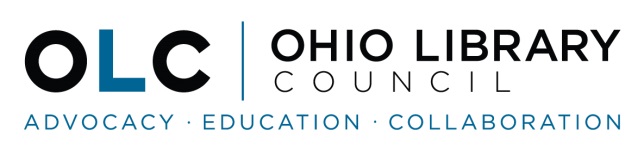 Professional DevelopmentIdea/Program Submission FormIntended Audience:Type of program (one-hour session, workshop, etc.): Program Title/Topic: Program Description/Summary/Objectives:Why is the idea/program important?When and where should this idea/program be presented?  Presenter
Name: 
Library/Organization:      			                               	Title:       
                    
Email:                                                       				Phone: Submitter 
Name:Library/Organization:                                     				Title:
Email:                                                           				Phone: Unit Sponsor (division or committee name): 